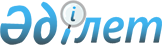 Риддер қаласы әкімдігінің кейбір қаулыларының күші жойылды деп тану туралыШығыс Қазақстан облысы Риддер қаласы әкімдігінің 2020 жылғы 30 желтоқсандағы № 853 қаулысы. Шығыс Қазақстан облысының Әділет департаментінде 2020 жылғы 30 желтоқсанда № 8142 болып тіркелді
      ЗҚАИ-ның ескертпесі.

      Құжаттың мәтінінде түпнұсқаның пунктуациясы мен орфографиясы сақталған.
      Қазақстан Республикасының 2001 жылғы 23 қаңтардағы "Қазақстан Республикасындағы жергілікті мемлекеттік басқару және өзін-өзі басқару туралы" Заңының 31-бабы 2-тармағына, Қазақстан Республикасының 2016 жылғы 6 сәуірдегі "Құқықтық актілер туралы" Заңының 27-бабына, Қазақстан Республикасының 2019 жылғы 27 желтоқсандағы "Қазақстан Республикасының кейбір заңнамалық актілеріне Қазақстан Республикасының әкімшілік-аумақтық құрылысы, мемлекеттік басқару жүйесін, бюджетаралық қатынастарды жетілдіру, кредиттеу және білім беру мәселелері бойынша өзгерістер мен толықтырулар енгізу туралы" Заңының 1-бабы 19-тармағының 4) тармақшасына сәйкес Риддер қаласының әкімдігі ҚАУЛЫ ЕТЕДІ:
      1. Осы қаулының қосымшасына сәйкес Риддер қаласы әкімдігінің кейбір қаулыларының күші жойылды деп танылсын.
      2. "Риддер қаласының білім беру бөлімі" мемлекеттік мекемесі Қазақстан Республикасының заңнамасында белгіленген тәртіппен:
      1) осы қаулының аумақтық әділет органында тіркелуін;
      2) осы қаулы мемлекеттік тіркелгеннен кейін күнтізбелік он күн ішінде оның көшірмесінің Риддер қаласы аумағында таралатын мерзімді баспа басылымдарына ресми жариялауға жіберілуін;
      3) осы қаулының ресми жарияланғаннан кейін Риддер қаласы әкімінің интернет-ресурсында орналастырылуын қамтамасыз етсін.
      3. Осы қаулы 2021 жылғы 1 қаңтардан бастап қолданысқа енгізіледі. Риддер қаласы әкімдігінің күші жойылған қаулыларының тізбесі
      1. Риддер қаласы әкімдігінің 2018 жылғы 1 ақпандағы № 121 "Мектепке дейінгі тәрбие мен оқытуға мемлекеттік білім беру тапсырысын, ата-ана төлемақысының мөлшерін бекіту туралы" қаулысы (Нормативтік құқықтық актілерді мемлекеттік тіркеу тізілімінде № 5486 болып тіркелген, 2018 жылғы 26 ақпанда Қазақстан Республикасы нормативтік құқықтық актілерінің электрондық түрдегі эталондық бақылау банкінде жарияланған).
      2. Риддер қаласы әкімдігінің 2019 жылғы 4 қаңтардағы № 1 "Риддер қаласы әкімдігінің 2018 жылғы 1 ақпандағы № 121 "Мектепке дейінгі тәрбие мен оқытуға мемлекеттік білім беру тапсырысын, ата-ана төлемақысының мөлшерін бекіту туралы" қаулысына өзгеріс енгізу туралы" қаулысы (Нормативтік құқықтық актілерді мемлекеттік тіркеу тізілімінде № 5-4-185 болып тіркелген, 2019 жылғы 4 ақпанда Қазақстан Республикасы нормативтік құқықтық актілерінің электрондық түрдегі эталондық бақылау банкінде жарияланған).
      3. Риддер қаласы әкімдігінің 2019 жылғы 13 желтоқсандағы № 1100 "Риддер қаласы бойынша мектепке дейінгі білім беру ұйымдары тәрбиеленушілерінің жекелеген санаттарын тегін тамақтандыруды ұйымдастыру туралы" қаулысы (Нормативтік құқықтық актілерді мемлекеттік тіркеу тізілімінде № 6417 болып тіркелген, 2019 жылғы 24 желтоқсанда Қазақстан Республикасы нормативтік құқықтық актілерінің электрондық түрдегі эталондық бақылау банкінде жарияланған).
      4. Риддер қаласы әкімдігінің 2020 жылғы 16 наурыздағы № 175 "Риддер қаласы әкімдігінің 2018 жылғы 1 ақпандағы № 121 "Мектепке дейінгі тәрбие мен оқытуға мемлекеттік білім беру тапсырысын, ата-ана төлемақысының мөлшерін бекіту туралы" қаулысына өзгеріс енгізу туралы" қаулысы (Нормативтік құқықтық актілерді мемлекеттік тіркеу тізілімінде № 6779 болып тіркелген, 2020 жылғы 20 наурызда Қазақстан Республикасы нормативтік құқықтық актілерінің электрондық түрдегі эталондық бақылау банкінде жарияланған).
      5. Риддер қаласы әкімдігінің 2020 жылғы 28 сәуірдегі № 285 "Риддер қаласы әкімдігінің 2018 жылғы 1 ақпандағы № 121 "Мектепке дейінгі тәрбие мен оқытуға мемлекеттік білім беру тапсырысын, ата-ана төлемақысының мөлшерін бекіту туралы" қаулысына өзгеріс енгізу туралы" қаулысы (Нормативтік құқықтық актілерді мемлекеттік тіркеу тізілімінде № 7019 болып тіркелген, 2020 жылғы 6 мамырда Қазақстан Республикасы нормативтік құқықтық актілерінің электрондық түрдегі эталондық бақылау банкінде жарияланған).
      6. Риддер қаласы әкімдігінің 2020 жылғы 15 маусымдағы № 358 "Риддер қаласы әкімдігінің 2018 жылғы 1 ақпандағы № 121 "Мектепке дейінгі тәрбие мен оқытуға мемлекеттік білім беру тапсырысын, ата-ана төлемақысының мөлшерін бекіту туралы" қаулысына өзгерістер енгізу туралы" қаулысы (Нормативтік құқықтық актілерді мемлекеттік тіркеу тізілімінде № 7203 болып тіркелген, 2020 жылғы 24 маусымда Қазақстан Республикасы нормативтік құқықтық актілерінің электрондық түрдегі эталондық бақылау банкінде жарияланған).
					© 2012. Қазақстан Республикасы Әділет министрлігінің «Қазақстан Республикасының Заңнама және құқықтық ақпарат институты» ШЖҚ РМК
				
      Риддер қаласының әкімі 

Д. Горьковой
Риддер қаласы әкімінің 
2020 жылғы 30 желтоқсандағы 
№ 853 қаулысына қосымша